ПРОЕКТ                           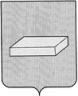 ПОСТАНОВЛЕНИЕАдминистрации городского округа ШуяИвановской областиот_____________ № _______г. ШуяО  комиссии по вопросам наружной рекламы и информации Администрации городского округа Шуя     В соответствии с Федеральным законом от 13.03.2006 №38-ФЗ «О рекламе», Федеральным законом от 06.10.2003 № 131-ФЗ «Об общих принципах организации местного самоуправления в Российской Федерации», Уставом городского округа Шуя Ивановской области, в целях создания единого рекламно-информационного пространства на территории городского округа Шуя,  Администрация  городского  округа  Шуя  п о с т а н о в л я е т:   1.   Утвердить Положение о Комиссии по вопросам наружной рекламы и информации Администрации городского округа Шуя  (Приложение №1).   2.  Утвердить состав  Комиссии по вопросам наружной рекламы и информации Администрации городского округа Шуя  (Приложение №2).   3.     Постановление Администрации городского округа Шуя Ивановской области от 20.04.2017г. №555 «О комиссии по вопросам наружной рекламы и информации Администрации городского округа Шуя» считать утратившим силу.    4. Контроль за исполнением Постановления возложить на первого заместителя главы Администрации городского округа Шуя по экономическим вопросам  Бурлакову Л.В.Глава городского округа Шуя                                                 Н.В.Корягина                                                          Приложение №1                                                                                             к постановлению Администрации                                                                                                               городского округа Шуя№_______  от____________ПОЛОЖЕНИЕо  комиссии по вопросам наружной рекламы и информации Администрации городского округа Шуя1. Общие положения1.1. Настоящее Положение определяет полномочия, порядок формирования и деятельности комиссии по вопросам наружной рекламы и информации городского округа Шуя  (далее - Комиссия).1.2. Комиссия является координационным органом и создается в целях обеспечения единой политики в области распространения наружной рекламы, информационно-художественного оформления на территории городского округа Шуя, определения приоритетных направлений деятельности в этой сфере, создания условий для развития и совершенствования  распространения  наружной  рекламы.1.3. Комиссия в своей деятельности руководствуется Конституцией Российской Федерации, законами и иными нормативными правовыми актами Российской Федерации и Ивановской области, решениями городской Думы городского округа Шуя, а также настоящим Положением.2. Задачи и функции Комиссии2.1. Задачами Комиссии являются:- систематизация мест размещения рекламных и информационных конструкций на территории городского округа Шуя;- повышение экономической эффективности наружной рекламы в городском округе Шуя;- формирование рекламно-информационного пространства городского округа Шуя путем рационального заполнения его различными видами рекламных и информационных конструкций, объектов благоустройства и элементов системы ориентирования;- создание единого рекламно-информационного пространства на территории городского округа Шуя, что позволит решать вопросы, возникающие в сфере развития социальной рекламы на территории городского округа Шуя;- проведение торгов по продаже права на заключение договора на установку и эксплуатацию рекламной конструкции на земельном участке, здании и ином недвижимом имуществе, находящемся в собственности городского округа Шуя в форме конкурсов и аукционов;- организация взаимодействия органов местного самоуправления городского округа Шуя при решении вопросов обеспечения единой политики в области распространения наружной рекламы на территории городского округа Шуя.2.2. Комиссия выполняет следующие функции:- взаимодействует с исполнительным органом государственной власти Ивановской области, уполномоченный на согласование схем размещения рекламных конструкций и вносимых в них изменений;- готовит предложения (рекомендации) по форме, условиям, порядку и срокам проведения  торгов на право заключения договора  на  установку и эксплуатацию рекламных конструкций на земельном участке, здании и ином недвижимом имуществе, находящемся в собственности или ведении городского округа Шуя; - участвует в проведении торгов в форме аукционов: производит допуск участников к торгам, подводит итоги аукционов;- участвует в проведении торгов в форме конкурсов: вскрывает конверты с заявками на участие в конкурсе, рассматривает заявки претендентов, производит допуск участников к торгам, оценивает конкурсные заявки;- составляет протоколы решений комиссии;- выполняет прочие функции, делегируемые комиссии на основании Постановлений и Распоряжений Администрации городского округа Шуя.2.3. Для осуществления возложенных задач Комиссия имеет право:- заслушивать на своих заседаниях информацию представителей комитета архитектуры и градостроительства, комитета экономики и  торговли, отдела культуры по вопросам, входящим в компетенцию Комиссии;- взаимодействовать в установленном порядке со средствами массовой информации в целях гласного рассмотрения вопросов наружной рекламы и информации на территории  городского округа Шуя;- вносить на рассмотрение главе Администрации городского округа Шуя предложения по вопросам, входящим в компетенцию Комиссии.3. Организация работы Комиссии3.1. Комиссия формируется в составе председателя Комиссии, его заместителя, ответственного секретаря и иных членов Комиссии.В состав Комиссии входят представители Администрации городского округа Шуя  в сфере экономики, имущественных и земельных отношений, архитектуры и градостроительства, культуры и культурного наследия, обеспечения безопасности дорожного движения.3.2. Состав Комиссии утверждается Постановлением главы Администрации  городского округа Шуя.3.3. Повестка дня заседания Комиссии и регламент ее работы утверждаются председателем Комиссии.3.4. Заседание Комиссии проводится по инициативе председателя Комиссии, а в его отсутствие - заместителя председателя Комиссии, но не реже чем 1 раз в квартал.3.5. Заседание Комиссии считается правомочным, если в нем принимает участие не менее 1/2 от установленного числа членов Комиссии.3.6. Ответственный секретарь Комиссии:- обеспечивает подготовку необходимых материалов для рассмотрения их на заседании Комиссии;- организует проведение заседаний Комиссии, уведомляет членов Комиссии о месте, времени и повестке дня заседания Комиссии;- осуществляет делопроизводство.3.7. Члены Комиссии обладают равными правами при обсуждении рассматриваемых на заседании Комиссии вопросов, имеют право вносить замечания по существу рассматриваемых на заседании Комиссии вопросов, повестке дня заседания Комиссии, порядку рассмотрения вопросов.3.8. Решения Комиссии принимаются простым большинством голосов от числа присутствующих на заседании Комиссии членов Комиссии. При равенстве голосов решающим является голос председателя Комиссии, а в его отсутствие - заместителя председателя Комиссии.3.9. Решения Комиссии оформляются протоколом заседания Комиссии, который ведет ответственный секретарь Комиссии.3.10. Протокол заседания Комиссии подписывается председателем Комиссии (в его отсутствие - заместителем председателя Комиссии) и ответственным секретарем Комиссии.3.11. Протоколы рассмотрение заявок, протоколы  итогов торгов на право заключения договора на установку и эксплуатацию рекламной конструкции на земельном участке, здании и ином недвижимом имуществе, находящемся в собственности городского округа Шуя подписывается всеми членами комиссии, принимающими участие в заседании комиссии.Приложение №2                                                                                             к постановлению Администрации                                                                                                               городского округа Шуя№________  от___________С О С Т А В комиссии по вопросам наружной рекламы и информации Администрации городского округа Шуя1.  Первый заместитель  главы Администрации городского округа Шуя  по экономическим вопросам – председатель Комиссии.2. Заместитель главы Администрации городского округа Шуя по вопросам архитектуры, имущества и муниципального контроля – заместитель председателя Комиссии.2. Главный специалист комитета экономики и торговли Администрации городского округа Шуя – секретарь Комиссии.Члены комиссии:- главный  архитектор – начальник  комитета  архитектуры  и  градостроительства  Администрации  городского округа Шуя;- начальник  комитета  правового  обеспечения Администрации  городского округа Шуя;   - председатель комитета по управлению муниципальным имуществом  Администрации  городского округа Шуя;   -  начальник  отдела культуры  Администрации  городского  округа Шуя; - начальник  комитета  муниципального  заказа  Администрации  городского  округа Шуя – секретарь при проведении торгов;- начальник  управления оргработы, документационного и информационного обеспечения;- представитель ОГИБДД  МО МВД России «Шуйский»(по согласованию).